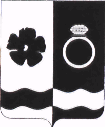 СОВЕТ ПРИВОЛЖСКОГО МУНИЦИПАЛЬНОГО РАЙОНАРЕШЕНИЕг. ПриволжскО согласовании принятия земельного участка из собственности Новского сельского поселения в собственность Приволжского муниципального района  Руководствуясь Федеральным законом от 06.10.2003 г. №131-ФЗ «Об общих принципах организации местного самоуправления в Российской Федерации», Уставом Приволжского муниципального района, в соответствии с Положением о порядке управления и распоряжения муниципальным имуществом Приволжского муниципального района Ивановской области, утвержденным решением Совета Приволжского муниципального района от 22.11.2011г. №119, Совет Приволжского муниципального района РЕШИЛ:1. Согласовать принятие из собственности Новского сельского поселения в собственность Приволжского муниципального района следующего имущества:- земельный участок с кадастровым номером 37:13:033701:303, площадью 3885 кв.м., разрешенное использование: для использования центральной котельной, местоположение: Ивановская область, Приволжский район, западнее с. Горки-Чириковы, центральная котельная б/н.2. Администрации Приволжского муниципального района совместно с администрацией Новского сельского поселения оформить в соответствии с действующим законодательством акты приема-передачи вышеуказанного имущества.3. Настоящее решение вступает в силу со дня официального опубликования в информационном бюллетене «Вестник Совета и администрации Приволжского муниципального района».Глава Приволжского муниципального района                                                                И.В. Мельниковаот«28»052020 г.№31